Game set prehistoric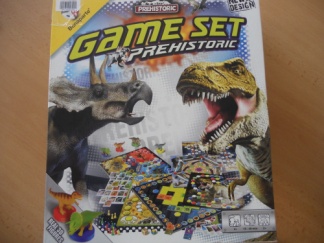 Počet hráčů:   2 +Věk:    4 +Hrací doba:   15 – 40 minutAnotace:Soubor her tě vtáhne do dávno zapomenutého světa velkých praještěrů. Vydej se po stopách dinosaurů a zažij napínavé dobrodružné výpravy při „Stěhování dinosaurů“, poznej „T-Rexe na  lovu“, zažij „Noční souboj“ či můžeš prozkoumat samotnou „Evoluci“ dinosaurů. Soubor her dále obsahuje dinosauří Člověče, nezlob se, Domino a Pexeso.Soubor her obsahuje:2 x hrací kostka /barvy, puntíky/pexeso4 x 4 hrací figurky /červená, zelená, modrá, žlutá/6 x hrací plán4 ks figurek dinosaurů28 ks kameny domina14 ks karet evolucePravidla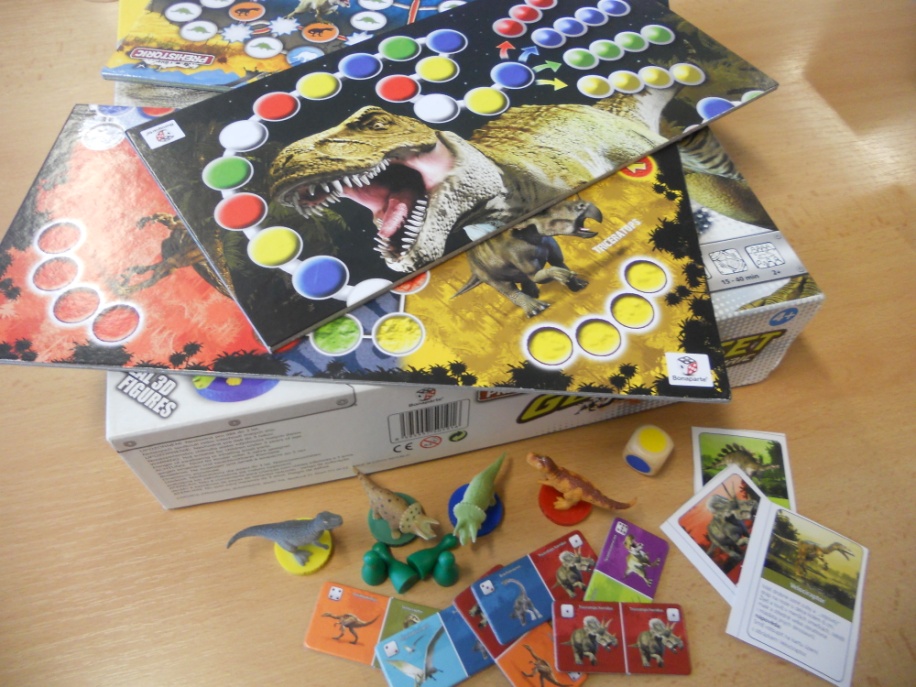 